Adaptations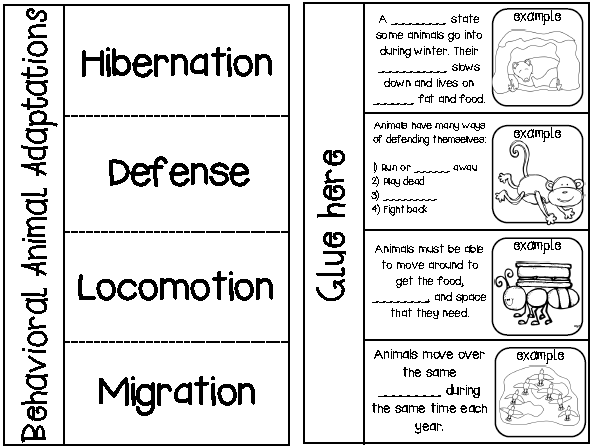 A feature or behavior that helps an animal survives. 